« La mélodie », de Rachid HamiJ’OBSERVE UNE AFFICHE DE FILMObserve l’affiche et réponds aux questions. Avec les informations de l’affiche, complète le texte suivant. Le film s’appelle « ____________________ ». ________________ est le réalisateur. Les acteurs principaux sont ________________, _________________ et ______________. Le film se déroule à _____________. JE COMPRENDS UNE BANDE-ANNONCERegarde la bande-annonce https://www.youtube.com/watch?v=syifQzZIqKM et coche la ou les bonne(s) réponse(s). a) Dans la bande-annonce, on voit :  des élèves    des musiciens   un policier   un professeur   des animauxb) Quels endroits vois-tu dans la bande-annonce ?  un collège        une plage              une salle de classe   une chambre    des immeubles     une forêt c) Quel est la discipline enseignée par le nouveau professeur ?   les mathématiques   le français   le sport    la musiqueRéponds aux questions sur la bande-annonce. Si c’est nécessaire, tu peux regarder la bande-annonce une deuxième fois. a) Comment s’appelle le professeur ? Samuel    Arnold    David    Patrickb) Quel instrument enseigne-t-il ?  la guitare   le piano    le violon    la flûtec) Dans quel but le professeur enseigne-t-il le violon aux élèves ?  pour s’amuser   pour jouer à la Philharmonie   pour un anniversaire   pour la fête de l’école d) Où se retrouvent les élèves pour jouer du violon après la classe ?  dans un parc    sur un toit    dans un garage   dans la cour d’école Associe l’image au mot correspondant. JE FAIS DES HYPOTHÈSESTravail de groupe : réfléchir à la bande-annonce, et répondre aux questions. a) Pour quelle raison Arnold intègre la classe de musique ? b) D’après toi, est-ce que le professeur va réussir à avoir de bonnes relations avec ses élèves ? Comment ?c) D’après toi, comment est-ce que les élèves vont améliorer leur niveau pour participer au concert de la Philharmonie ? Réponds aux questions et discutes-en en groupe. a) Et toi, est-ce que tu joues d’un instrument ? Si oui, lequel ? b) Quel artiste aimerais-tu voir en concert ? Pourquoi ? 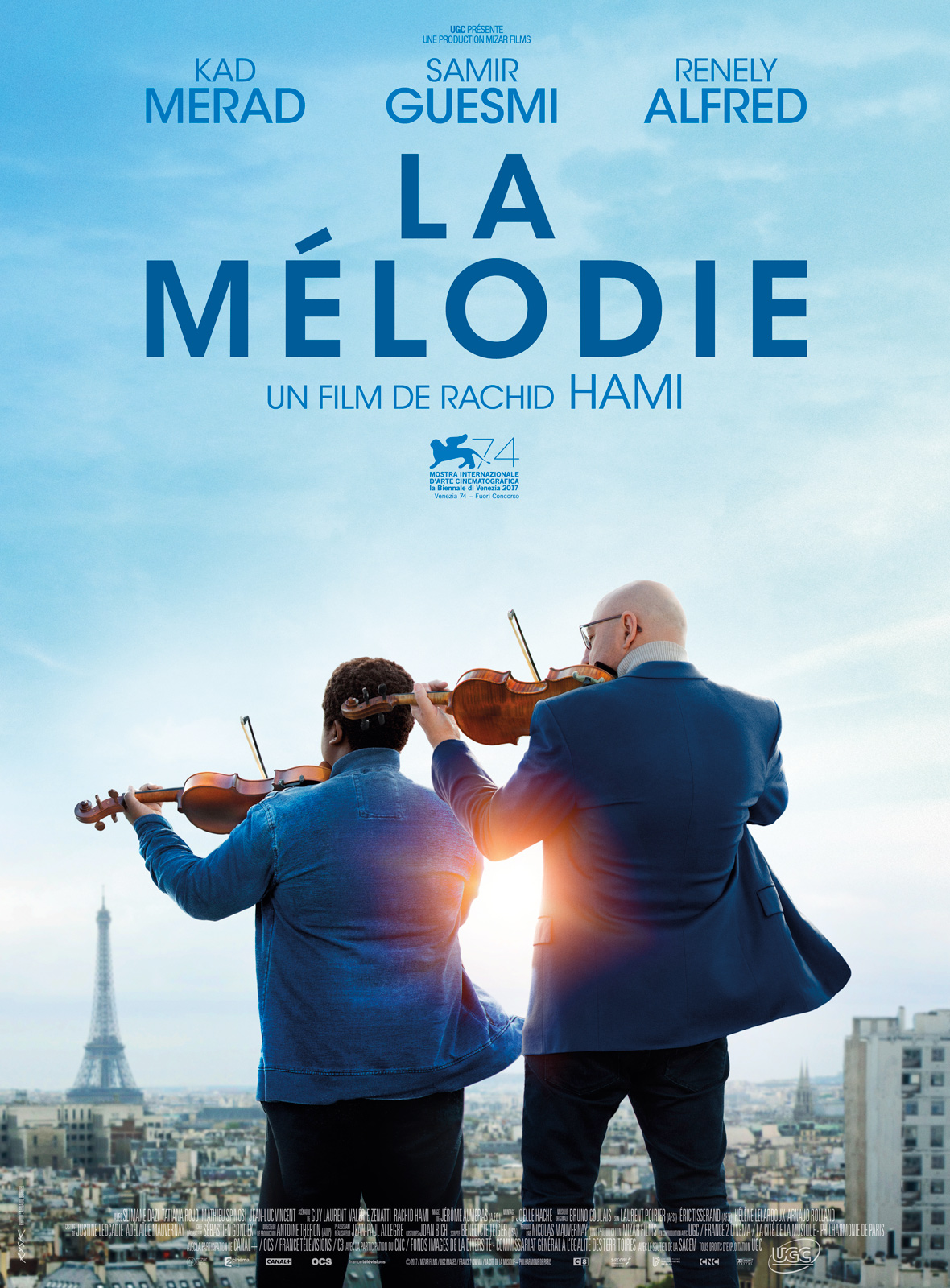 a) Quel est le titre du film ? ………………………..……………………………..……b) Comment s’appellent les acteurs principaux ? ………………………………………………………………………………………………c) Comment s’appelle le réalisateur ?………………………………………………………………d) Dans quelle ville se déroule le film ?………………………………………………………………e) Que font les 2 personnes sur l’affiche ?………………………………………………………………………………………………………………………………………………………………………………………………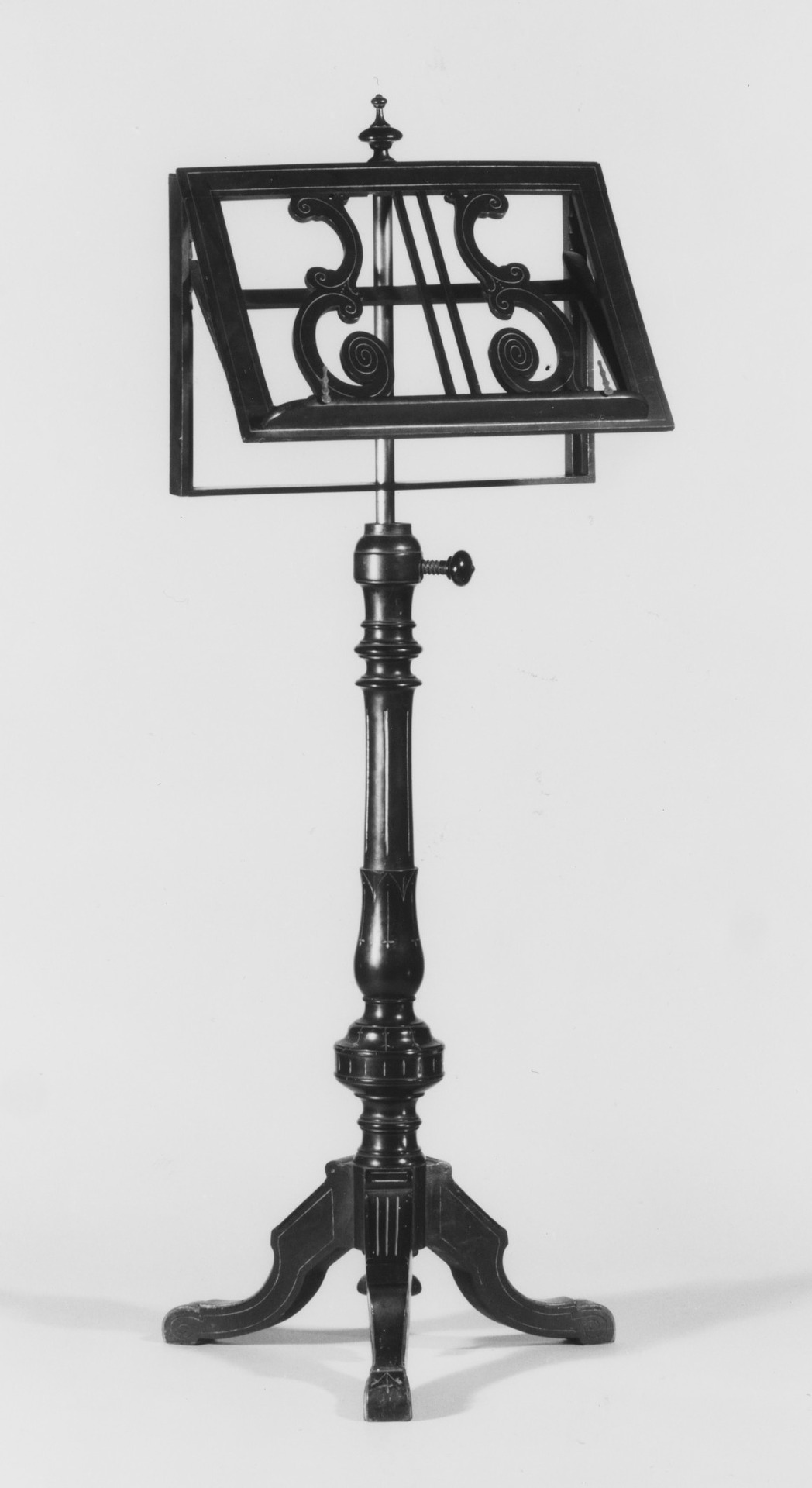 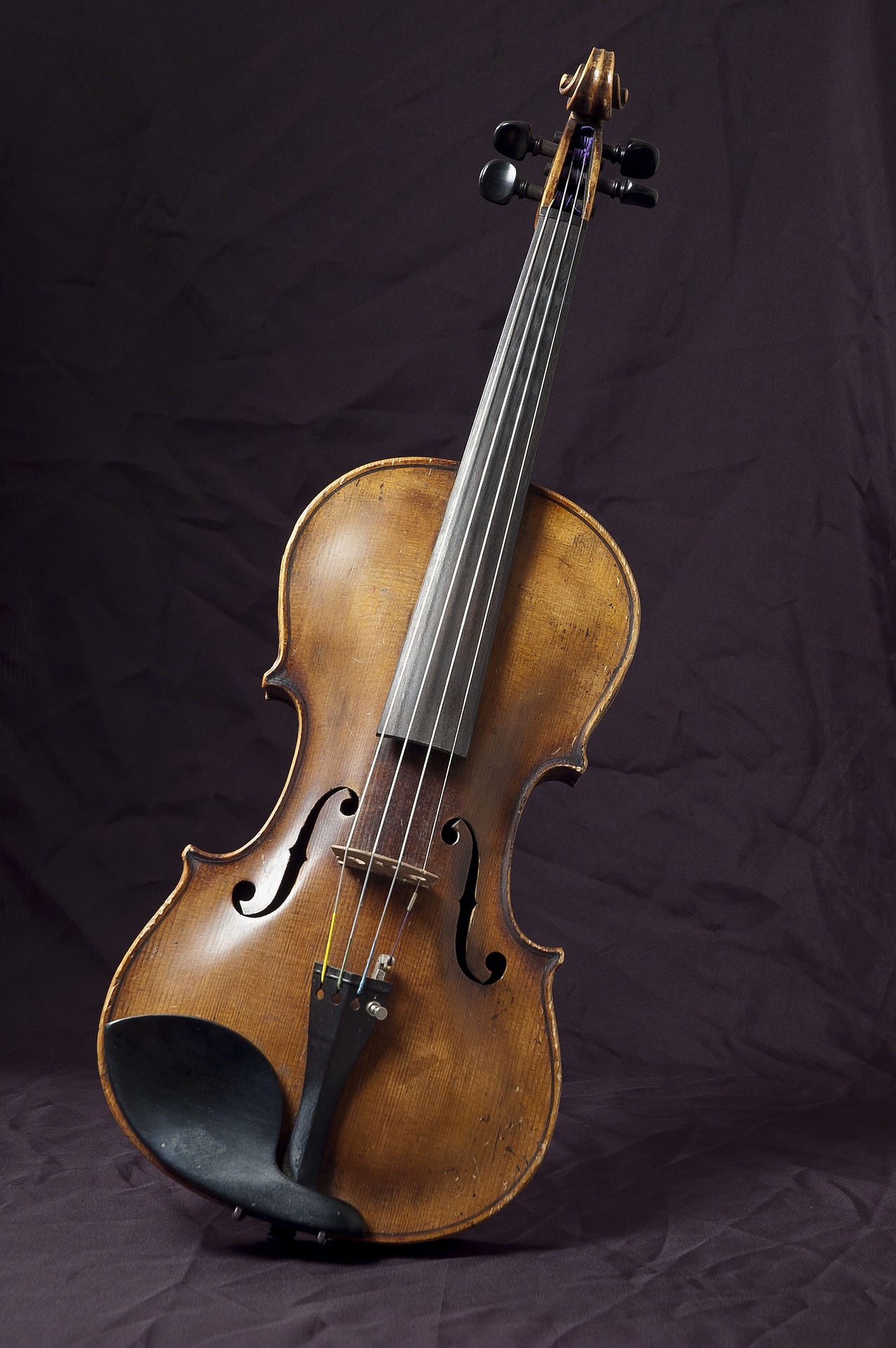 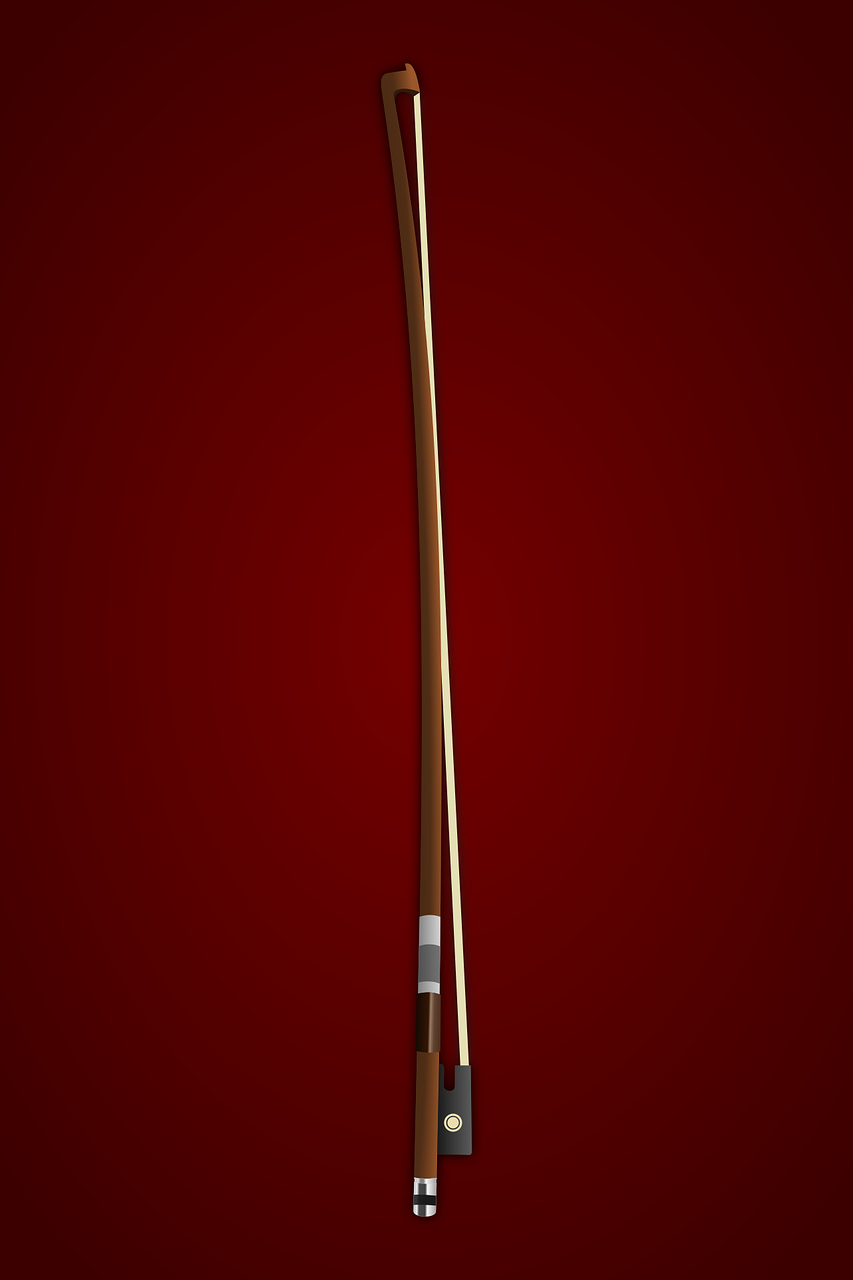 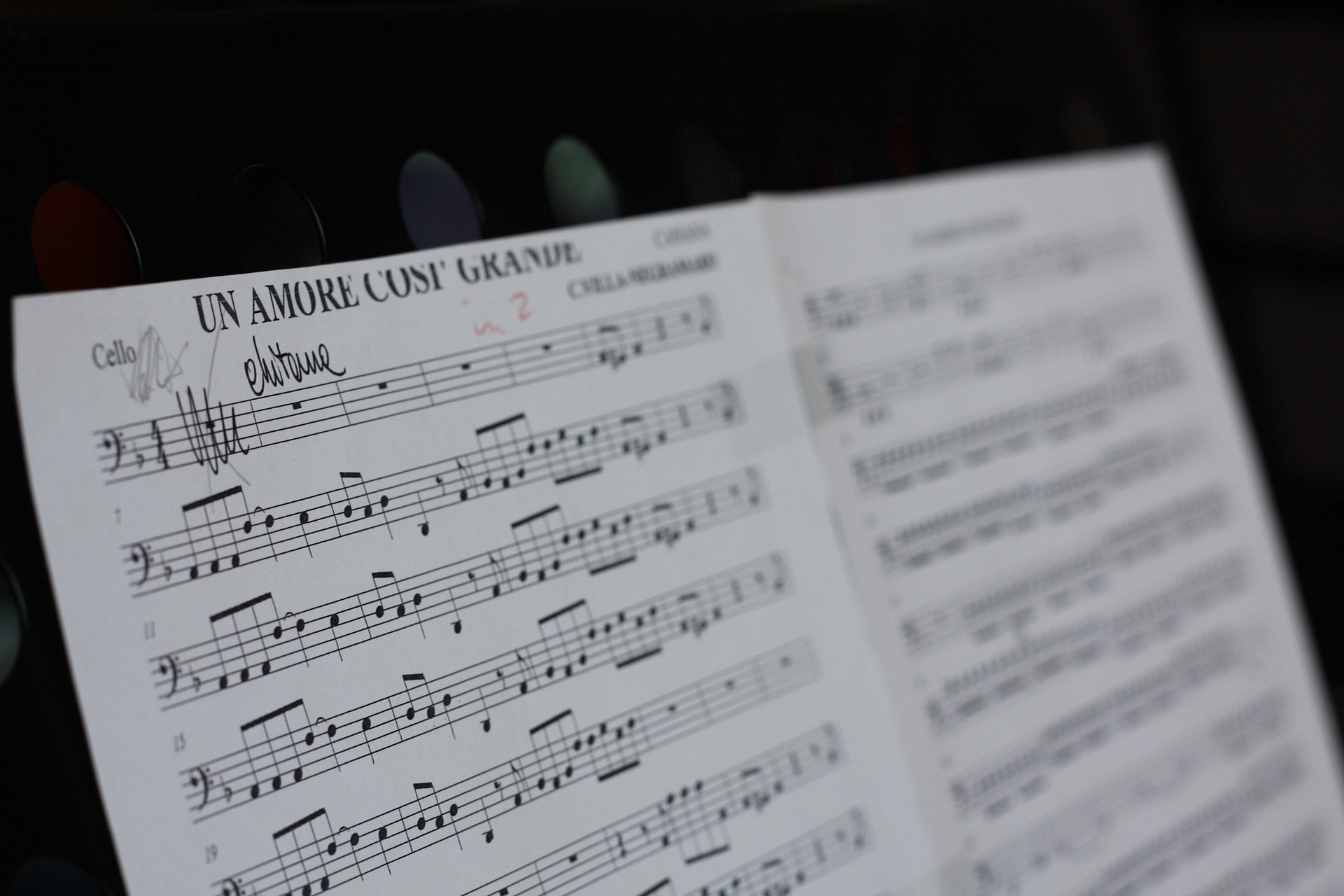           Un violon                          Une partition                                     Un pupitre                          Un archet                                             (= la musique est écrite ici)              (= pour mettre la partition)             (= sert à jouer du violon) 